Theme/TermAutumn 1Autumn 1Autumn 1Autumn 1Autumn 2Autumn 2Writing Root /Spelling Seed Text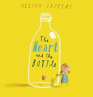 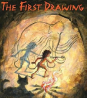 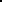 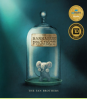 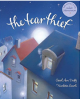 Length15 sessions, 3 weeks10 sessions, 2 weeks10 sessions, 2 weeks10 sessions, 2 weeks15 sessions, 3 weeks15 sessions, 3 weeksOutcomesOwn version ‘dilemma’ narratives Dialogue, postcards, character descriptions, diary entries, poetry, letters of adviceOwn historical narratives Character descriptions, diaries, recountsOwn historical narratives Character descriptions, diaries, recountsOwn historical narratives Character descriptions, diaries, recountsBrochures Instructional writing (escape plan, experiment), descriptions, advertisements, letters of advice, dialogueNewspaper articles Shared poems, diary entries, persuasive posters, letters of explanation, discussionsTheme/TermSpring 1Spring 1Spring 1Spring 1Spring 2Spring 2Writing Root /Spelling Seed Text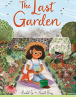 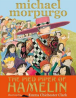 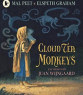 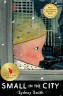 Length15 sessions, 3 weeks15 sessions, 3 weeks15 sessions, 3 weeks15 sessions, 3 weeks15 sessions, 3 weeks15 sessions, 3 weeksOutcomesOwn version extended narratives Setting descriptions, advertisement/ poster, retelling, instructional flyer, social media updates, dialogueOwn version extended narratives Setting descriptions, advertisement/ poster, retelling, instructional flyer, social media updates, dialogueOwn version myths/legends Writing in role, information reports, adverts, formal lettersOwn version myths/legends Writing in role, information reports, adverts, formal lettersNon-chronological reports Descriptions, ‘how to’ guides (instructions), letters, discussionsExtended narratives from alternative perspective Setting description, poem, diary entry, dialogue, letter of advice, lost posterTheme/TermSummer 1Summer 1Summer 1Summer 1Summer 2Summer 2Writing Root /Spelling Seed Text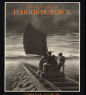 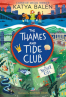 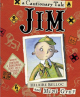 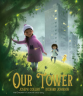 Length15 sessions, 3 weeks15 sessions, 3 weeks15 sessions, 3 weeks15 sessions, 3 weeks15 sessions, 3 weeks15 sessions, 3 weeksOutcomesOwn version mystery narratives Diary entries, dialogue, setting descriptions (atmospheric descriptions), captions and titlesOwn version mystery narratives Diary entries, dialogue, setting descriptions (atmospheric descriptions), captions and titlesOwn version mystery narratives Diary entries, dialogue, setting descriptions (atmospheric descriptions), captions and titlesComing soon as per Literacy TreeNarrative poems Warning posters, warning announcements, alternative endings, performance poetry, letters of apologyExtended fantasy narratives Poems, setting descriptions, diary entries, dialogue, letters of thanks